   臺南市關廟區公所108年度推動災害防救教育宣導執行成果活動名稱：108年度民防團基本訓練活動名稱：108年度民防團基本訓練宣導單位：關廟區公所宣導地點：公所三樓禮堂宣導時間：108年9月27日宣導人數：125人                        成果照片                        成果照片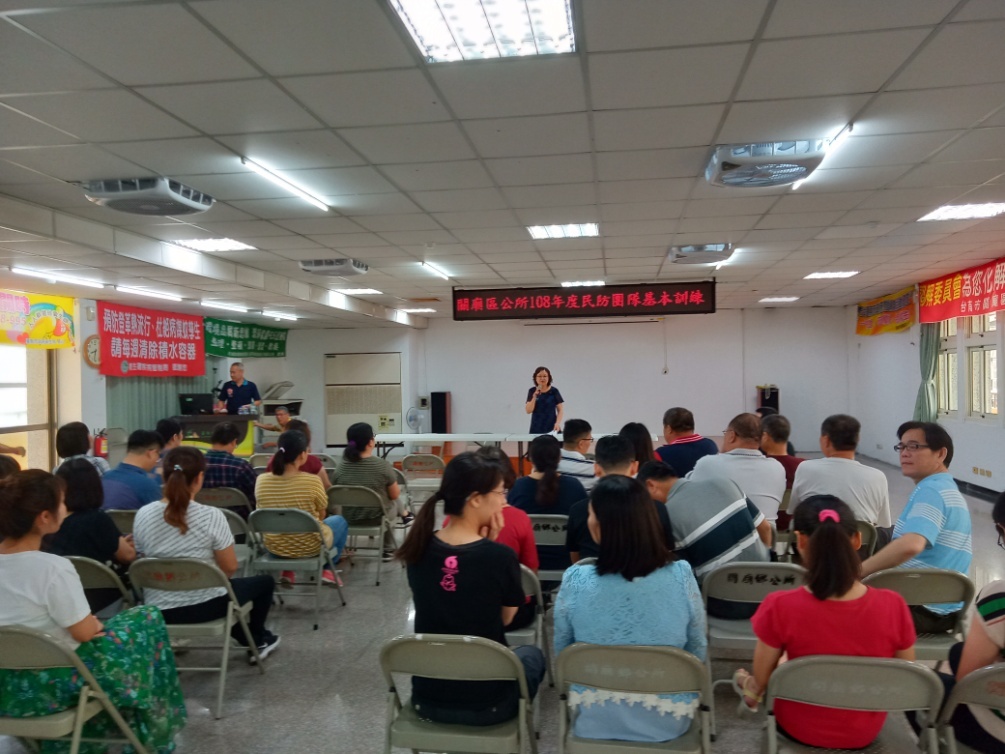 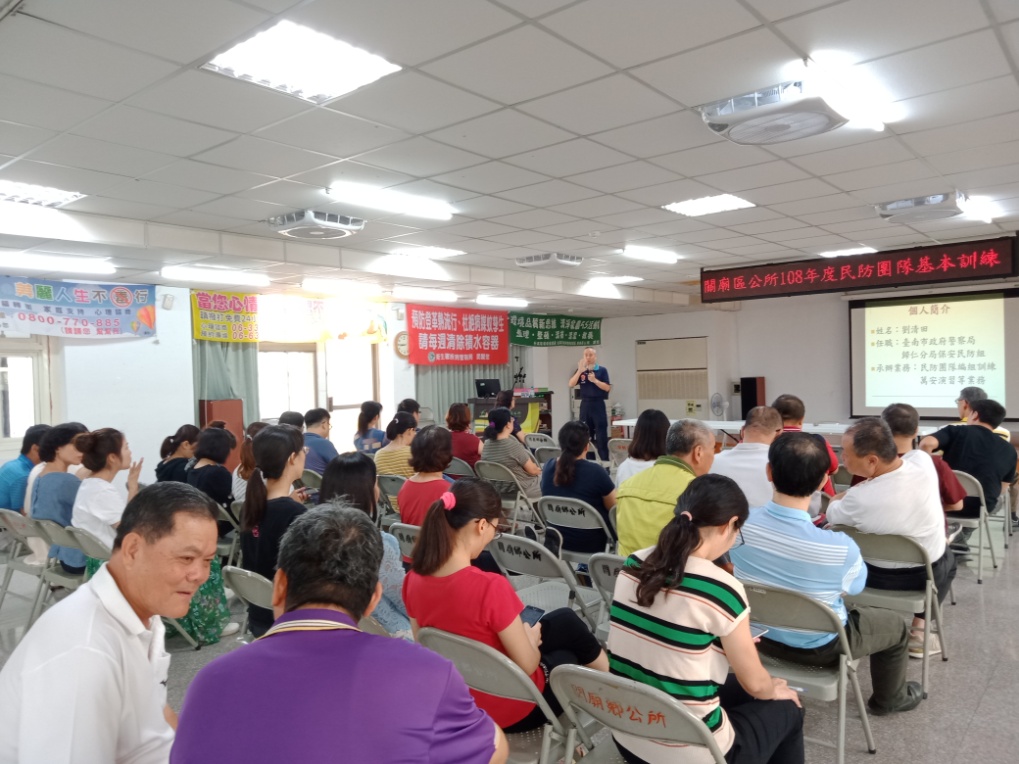 